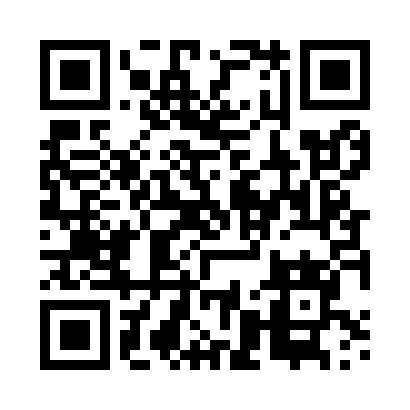 Prayer times for Cegielsko, PolandMon 1 Apr 2024 - Tue 30 Apr 2024High Latitude Method: Angle Based RulePrayer Calculation Method: Muslim World LeagueAsar Calculation Method: HanafiPrayer times provided by https://www.salahtimes.comDateDayFajrSunriseDhuhrAsrMaghribIsha1Mon4:286:2912:595:267:309:232Tue4:256:2712:595:277:319:253Wed4:236:2412:585:287:339:284Thu4:206:2212:585:297:359:305Fri4:176:2012:585:317:379:326Sat4:146:1812:575:327:389:357Sun4:116:1512:575:337:409:378Mon4:086:1312:575:347:429:399Tue4:056:1112:575:367:439:4210Wed4:016:0912:565:377:459:4411Thu3:586:0612:565:387:479:4712Fri3:556:0412:565:397:499:4913Sat3:526:0212:565:407:509:5214Sun3:496:0012:555:417:529:5415Mon3:465:5712:555:437:549:5716Tue3:425:5512:555:447:5510:0017Wed3:395:5312:555:457:5710:0218Thu3:365:5112:545:467:5910:0519Fri3:335:4912:545:478:0110:0820Sat3:295:4712:545:488:0210:1121Sun3:265:4512:545:498:0410:1322Mon3:225:4212:545:518:0610:1623Tue3:195:4012:535:528:0710:1924Wed3:165:3812:535:538:0910:2225Thu3:125:3612:535:548:1110:2526Fri3:085:3412:535:558:1310:2827Sat3:055:3212:535:568:1410:3128Sun3:015:3012:535:578:1610:3429Mon2:585:2812:525:588:1810:3730Tue2:545:2612:525:598:1910:41